Başlık Sayfaya Ortalanmış, İlk Harfler Büyük Olarak, Kalın, Calibri 16 PuntoYazar Adı Soyadı;  Yazar Adı Soyadı1Kurum ismi; 2Kurum ismi1web sitesi, 1e-posta; 2websitesi, 2e-postaÖzetBaşlık büyük harf, düz ve 12 punto olmalıdır. Bildiride 250-300 sözcük arasında Türkçe "Özet" yer almalıdır. Yazı karakteri italik ve büyüklüğü 10 punto olmalıdır. Başlık kalın, düz ve 12 punto olmalıdır. Başlık büyük harf, düz ve 12 punto olmalıdır. Bildiride 250-300 sözcük arasında Türkçe "Özet" yer almalıdır. Yazı karakteri italik ve büyüklüğü 10 punto olmalıdır. Başlık kalın, düz ve 12 punto olmalıdır. Başlık büyük harf, düz ve 12 punto olmalıdır. Bildiride 250-300 sözcük arasında Türkçe "Özet" yer almalıdır. Yazı karakteri italik ve büyüklüğü 10 punto olmalıdır. Başlık kalın, düz ve 12 punto olmalıdır. Başlık büyük harf, düz ve 12 punto olmalıdır. Bildiride 250-300 sözcük arasında Türkçe "Özet" yer almalıdır. Yazı karakteri italik ve büyüklüğü 10 punto olmalıdır. Başlık kalın, düz ve 12 punto olmalıdır. Başlık büyük harf, düz ve 12 punto olmalıdır. Bildiride 250-300 sözcük arasında Türkçe "Özet" yer almalıdır. Yazı karakteri italik ve büyüklüğü 10 punto olmalıdır. Başlık kalın, düz ve 12 punto olmalıdır. Başlık büyük harf, düz ve 12 punto olmalıdır. Bildiride 250-300 sözcük arasında Türkçe "Özet" yer almalıdır. Yazı karakteri italik ve büyüklüğü 10 punto olmalıdır. Başlık kalın, düz ve 12 punto olmalıdır. Başlık büyük harf, düz ve 12 punto olmalıdır. Bildiride 250-300 sözcük arasında Türkçe "Özet" yer almalıdır. Yazı karakteri italik ve büyüklüğü 10 punto olmalıdır. Başlık kalın, düz ve 12 punto olmalıdır. Başlık büyük harf, düz ve 12 punto olmalıdır. Bildiride 250-300 sözcük arasında Türkçe "Özet" yer almalıdır. Yazı karakteri italik ve büyüklüğü 10 punto olmalıdır. Başlık kalın, düz ve 12 punto olmalıdır. Başlık büyük harf, düz ve 12 punto olmalıdır. Bildiride 250-300 sözcük arasında Türkçe "Özet" yer almalıdır. Yazı karakteri italik ve büyüklüğü 10 punto olmalıdır. Başlık kalın, düz ve 12 punto olmalıdır. Başlık büyük harf, düz ve 12 punto olmalıdır. Bildiride 250-300 sözcük arasında Türkçe "Özet" yer almalıdır. Yazı karakteri italik ve büyüklüğü 10 punto olmalıdır. Başlık kalın, düz ve 12 punto olmalıdır. Başlık büyük harf, düz ve 12 punto olmalıdır. Bildiride 250-300 sözcük arasında Türkçe "Özet" yer almalıdır. Yazı karakteri italik ve büyüklüğü 10 punto olmalıdır. Başlık kalın, düz ve 12 punto olmalıdır. Başlık büyük harf, düz ve 12 punto olmalıdır. Bildiride 250-300 sözcük arasında Türkçe "Özet" yer almalıdır. Yazı karakteri italik ve büyüklüğü 10 punto olmalıdır. Başlık kalın, düz ve 12 punto olmalıdır. Anahtar Kelimeler: Calibri 10 punto, virgül ile ayrılmış.Başlık (İngilizce) Sayfaya Ortalanmış, İlk Harfler Büyük Olarak, Kalın, Calibri 16 PuntoAbstractBaşlık büyük harf, düz ve 12 punto olmalıdır. Bildiride 250-300 sözcük arasında İngilizce "Abstract" yer almalıdır. Yazı karakteri italik ve büyüklüğü 10 punto olmalıdır. Başlık büyük harf, düz ve 12 punto olmalıdır. Bildiride 250-300 sözcük arasında İngilizce "Abstract" yer almalıdır. Yazı karakteri italik ve büyüklüğü 10 punto olmalıdır. Başlık büyük harf, düz ve 12 punto olmalıdır. Bildiride 250-300 sözcük arasında İngilizce "Abstract" yer almalıdır. Yazı karakteri italik ve büyüklüğü 10 punto olmalıdır. Başlık büyük harf, düz ve 12 punto olmalıdır. Bildiride 250-300 sözcük arasında İngilizce "Abstract" yer almalıdır. Yazı karakteri italik ve büyüklüğü 10 punto olmalıdır. Başlık büyük harf, düz ve 12 punto olmalıdır. Bildiride 250-300 sözcük arasında İngilizce "Abstract" yer almalıdır. Yazı karakteri italik ve büyüklüğü 10 punto olmalıdır. Başlık büyük harf, düz ve 12 punto olmalıdır. Bildiride 250-300 sözcük arasında İngilizce "Abstract" yer almalıdır. Yazı karakteri italik ve büyüklüğü 10 punto olmalıdır. Başlık büyük harf, düz ve 12 punto olmalıdır. Bildiride 250-300 sözcük arasında İngilizce "Abstract" yer almalıdır. Yazı karakteri italik ve büyüklüğü 10 punto olmalıdır. Başlık büyük harf, düz ve 12 punto olmalıdır. Bildiride 250-300 sözcük arasında İngilizce "Abstract" yer almalıdır. Yazı karakteri italik ve büyüklüğü 10 punto olmalıdır. Başlık büyük harf, düz ve 12 punto olmalıdır. Bildiride 250-300 sözcük arasında İngilizce "Abstract" yer almalıdır. Yazı karakteri italik ve büyüklüğü 10 punto olmalıdır. Başlık büyük harf, düz ve 12 punto olmalıdır. Bildiride 250-300 sözcük arasında İngilizce "Abstract" yer almalıdır. Yazı karakteri italik ve büyüklüğü 10 punto olmalıdır. Başlık büyük harf, düz ve 12 punto olmalıdır. Bildiride 250-300 sözcük arasında İngilizce "Abstract" yer almalıdır. Yazı karakteri italik ve büyüklüğü 10 punto olmalıdır. Başlık büyük harf, düz ve 12 punto olmalıdır. Bildiride 250-300 sözcük arasında İngilizce "Abstract" yer almalıdır. Yazı karakteri italik ve büyüklüğü 10 punto olmalıdır. Başlık büyük harf, düz ve 12 punto olmalıdır. Bildiride 250-300 sözcük arasında İngilizce "Abstract" yer almalıdır. Yazı karakteri italik ve büyüklüğü 10 punto olmalıdır. Bildiride 250-300 sözcük arasında İngilizce "Abstract" yer almalıdır. Yazı karakteri italik ve büyüklüğü 10 punto olmalıdır. Bildiride 250-300 sözcük arasında İngilizce "Abstract" yer almalıdır. Yazı karakteri italik ve büyüklüğü 10 punto olmalıdır. Bildiride 250-300 sözcük arasında İngilizce "Abstract" yer almalıdır. Yazı karakteri italik ve büyüklüğü 10 punto olmalıdır. Bildiride 250-300 sözcük arasında İngilizce "Abstract" yer almalıdır. Yazı karakteri italik ve büyüklüğü 10 punto olmalıdır.Keywords: Calibri 10 punto, virgül ile ayrılmış.Birincil BaşlıkBirincil Başlık “1.” biçiminde numaralandırılır, Calibri 14 puntoda ve kalın olmalıdır. Kelimelerin ilk harfi büyük olmalıdır. Bildiri yazım dili Türkçe veya İngilizce'dir. Bildiri uzunluğu tüm metin; resimler, tabloler ve boşluklarla birlikte en fazla 10 sayfa olmalıdır. Bildiriler bilgisayar ortamında MS Word kelime işlemciyle, *.doc veya .docx formatında yazılmalıdır. İkincil Başlıkİkincil Başlık “1.1.” biçiminde numaralandırılır, Calibri 11 puntoda ve kalın olmalıdır. Kelimelerin ilk harfi büyük olmalıdır.Yazım KurallarıSayfa ve Kenar BoşluklarıBildiri metni A4 boyutlu (210 x 297mm) kağıda üstten, alttan, sağ ve sol yanlardan 2,5 cm boşluk bırakılarak yazılmalıdır. Bu şablon kullanıldığı takdirde üstbilgi ve altbilgilerin değiştirilmesine gerek yoktur. Bu şablon kullanılmazsa yazıda üstbilgi, altbilgi veya sayfa sayısı kullanılmamalıdır. Yukarıda örneği verildiği gibi yazar e-posta adresleri ve kurum bilgisi dipnot olarak belirtilmelidir. İlk Sayfa BaşıÖzet, anahtar sözcükler ve yazar bilgileri ilk sayfada bitmelidir. Bu şablonda verilen ayarların aynısı kullanılabilir.Genel Metin AkışıMetinde paragraf başında satır başı mesafesi bırakılmayacaktır. Metin için Calibri 11 punto yazı karakteri kullanılmalıdır. Şekil, Resim, Tablo ve Denklem DüzenlemesiHer bir şekil, tablo ve resim yazıldığı bölümdeki başlık ve altbaşlık numaralarından bağımsız olarak, metin içerisinde Şekil 1, Şekil 2, Şekil 3, Tablo 1, Tablo 2 vb… şeklinde adlandırılıp sıralanarak, numaralandırılmalıdır. Metin içerisinde koyu olarak gösterilmelidir.Tablo ve resim boyutlarının eni 7.5 cm ya da 15 cm olmalıdır. Boyu ise 15 cm’ yi aşmamalıdır. Bildiride kullanılan resimler en az 300 dpi çözünürlükte iletilmelidir. Tercih edilen resim formatları: tiff, jpeg.Örneklerle AçıklamaŞekil, resim, tablo numara ve adları şekil ve resim altına ortalanmalı, Calibri 10 punto olarak yazılmalıdır (Şekil 1). 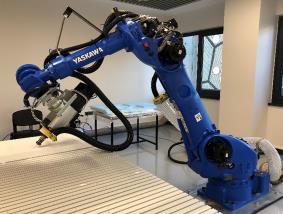 Şekil 1: Calibri 10 punto olarak yazılmalıdırTablo başlıkları tablonun 1 satır üstünde, ortalanarak Calibri 10 punto olarak yazılmalıdır (Tablo 1).Tablo 1:  Calibri 10 punto olarak yazılmalıdırDenklemler, numaraları yanlarındaki boşluğa ve satır sonuna gelecek şekilde, metindeki sırasına göre, parantez içinde Calibri 10 punto kullanarak numaralandırılmalıdır.                                                                     	                                              (1)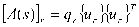 SonuçlarYazar(lar)ın adları ve soyadları, çalıştıkları kurum, web siteleri ve e-posta adresleri ilk sayfada örneği verildiği gibi ana başlığın altında yazılacaktır.  Teşekkür (varsa)XIV. Mimarlıkta Sayısal Tasarım Ulusal Sempozyumu’na bildiri ile katıldığınız için çok teşekkür ederiz.KAYNAKLARAtıfta bulunan kaynaklar metin içinde (Yazar, yıl) olarak gösterilecek. Bildiri sonunda ilk yazar soyadlarının alfabetik sırasına göre listelenecektir. Kaynaklar Calibri 10 punto olarak yazılacaktır. Kaynak makale ise önce yazarın soyadı büyük harflerle, yazar adının ilk harfi, sonra yayın yılı, noktadan sonra makalenin başlığı (yalnız ilk sözcüğün baş harfleri büyük), derginin adı veya varsa kısaltılmış adı italik olarak, cilt ve sayısı, başlangıç ve bitiş sayfaları tire ile ayrılarak verilecektir. Kaynak bir kitap ise yazarın soyadı büyük harflerle, yazar adının ilk harfi, sonra yayın yılı, noktadan sonra kitap başlığı (sözcüklerin baş harfleri büyük) italik olarak, yayınevi, yayın yeri ve gerekli ise sayfa numarası verilecektir. Kaynak bir kitaptan bir bölüm ise yazarın soyadı büyük harflerle, yazar adının ilk harfi, sonra yayın yılı, noktadan sonra kitaptaki ilgili bölümün başlığı (sözcüklerin baş harfleri büyük), kitabın adı (sözcüklerin baş harfleri büyük) italik olarak, yayınevi, yayın yeri ve gerekli ise sayfa numarası verilecektir. Örnek atıf (dergide yayınlanmış bir makale): Calibri 10 puntoSMITH, R. B. 2007. R.G. Collingwood's definition of historical knowledge. History of European Ideas, 33, 350-371.Örnek atıf (kitap): Calibri 10 puntoDUSSEN, J. V. D. 2012. History as a Science: The Philosophy of R.G. Collingwood, London, Springer.Örnek atıf (kitap bölümü): Calibri 10 punto COLLINGWOOD, R. G. 1946. Historical Evidence. The Idea of History. Oxford: Oxford University Press. ABAAABBB